State final exams of follow-up Master’s degree program Business administrationSFE of follow-up Master’s degree program Business administration are composed of four parts:Bussines AdministrationEconomyProduction EconomistMaster‘s thesis defenseSubject of SFEPrerequisites(Completion of the modules is a prerequisite)Business Administration-Business Science – for Master study programme -Human Resources Managment - for Master study programme -Strategic Management - for Master study programme-Business Finance - for Master study programme-Marketing ManagmentEconomy-Microeconomics – for Master study programme-Macroeconomics - for Master study programmeProduction economist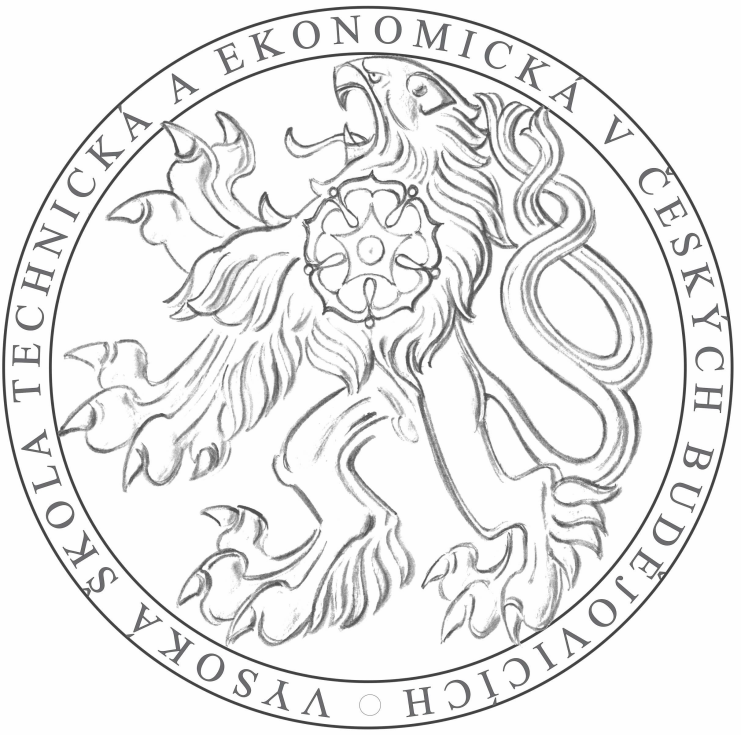 - Production Technologies for Economists- Engineering Materials for Economists - Materials for Production Processes - for Master study programme - Methods of Production Processes Management and Planning - for Master study programme -Progressive Technologies for Production Processes - for Master study programmeMaster’s thesis defense-Master’s thesis 